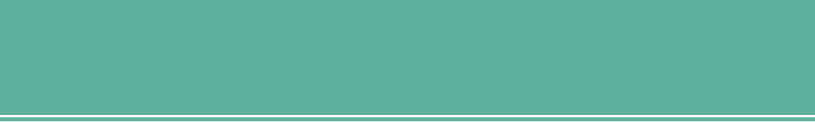 Tél: 514-574-6516 Courriel: ibazwone@hotmail.com
3328, Avenue Troie Montréal – QUÉBEC    H3V 1B1Cursus2016 –- - 20172015 –2016AEC en Logistique du Transport - Collège LaSalle, MontréalAEC en Commerce international import -export - Collège LaSalle, MontréalExpériences20162013 –2014Manutentionnaire à Dollarama (Entrepôt), MontréalDécharger les camionsDisposer la marchandises sur les palettesConseiller de ventes à ORCA SENEGAL, Dakar - SENEGAL(Ent reprise spécialisée dans la vente d’art icles  de décoration d’intérieur, de mobilier, de textile et d’art icles de jardin)Accueillir les client s et leur offrir de l’assistanceSuggérer des articles pouvant correspondre à leurs demandesRécupérer  des articles dans l’unité d’ent reposage et les faire parvenir jusqu’à la caisse2004 –2010Assistant sur un terrain de Motocross, Dakar - SENEGALAssigné  aux équipementsAide mécanicien Prêter assistance en cas d’accident mineur                     Langues                               Français                                                                                               AnglaisCompétencesConnaissances en mécaniquePassionné de Kart ing, participat ion à plusieurs compétitions au niveau régional Sénégalais  Bon sens de  leadership – organisat ion d’un tournoi de soccer dans le cadre scolaire 